花蓮縣花蓮市明廉國民小學108學年度環境教育課程宣導推動成果報告主題：環境教育課程年級：二年級成果照片：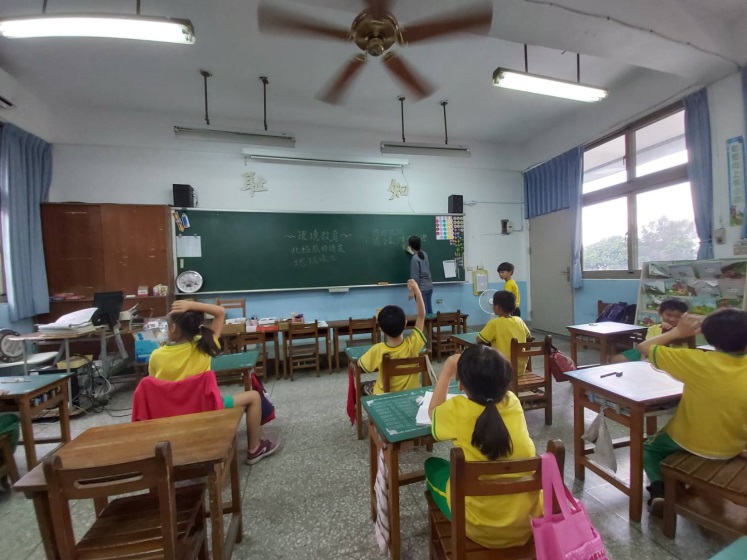 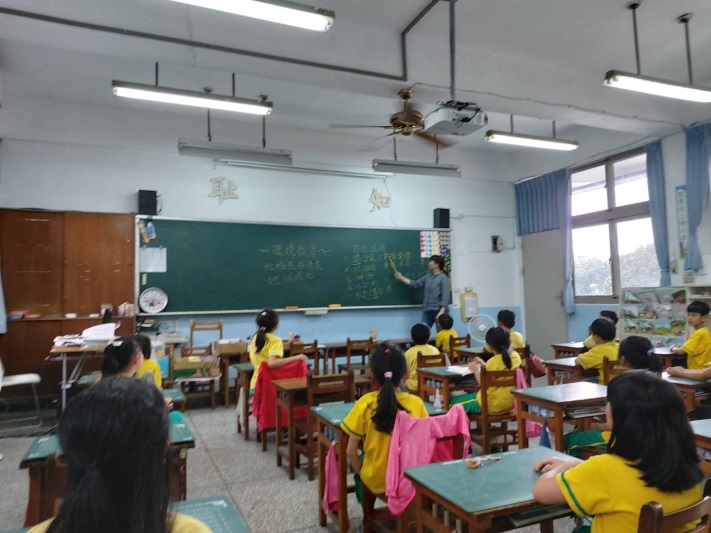 圖片說明：環境教育宣導圖片說明：節能減碳從你我做起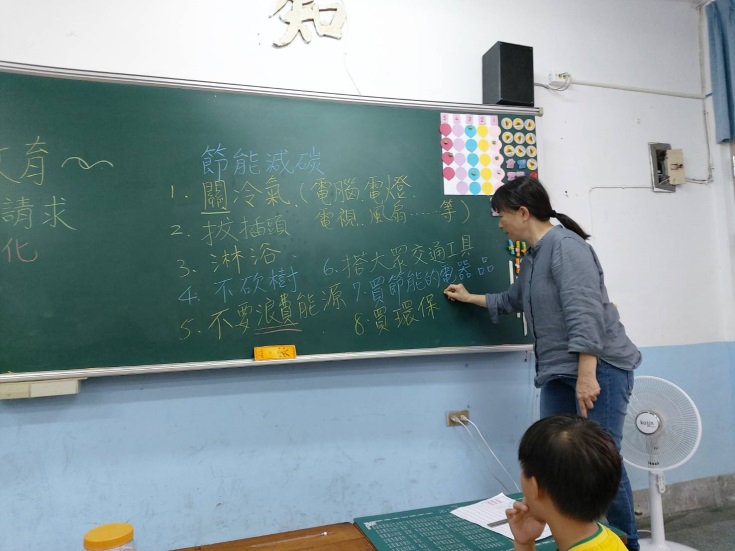 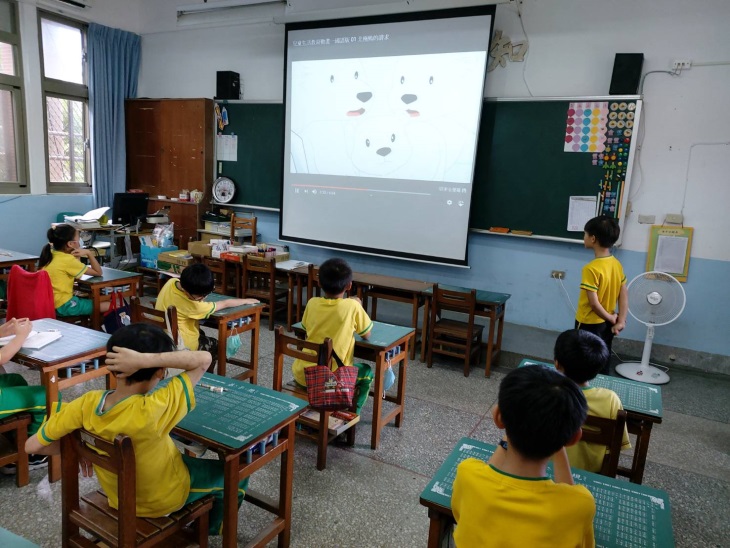 圖片說明：討論節能減碳的方法圖片說明：環教影片宣導~北極熊的請求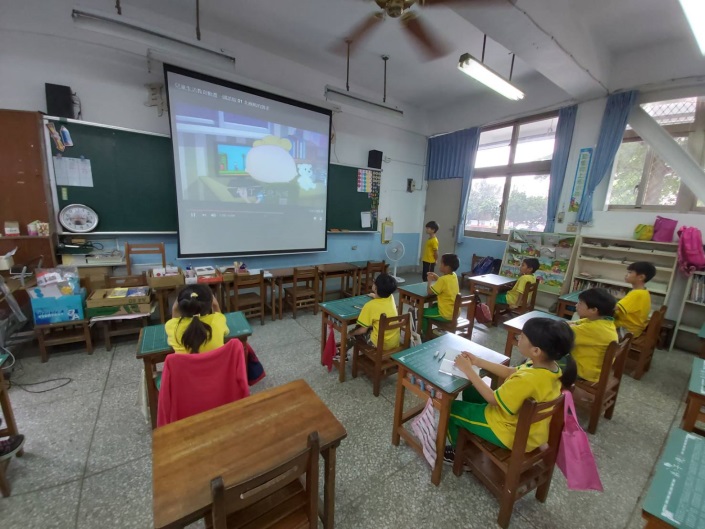 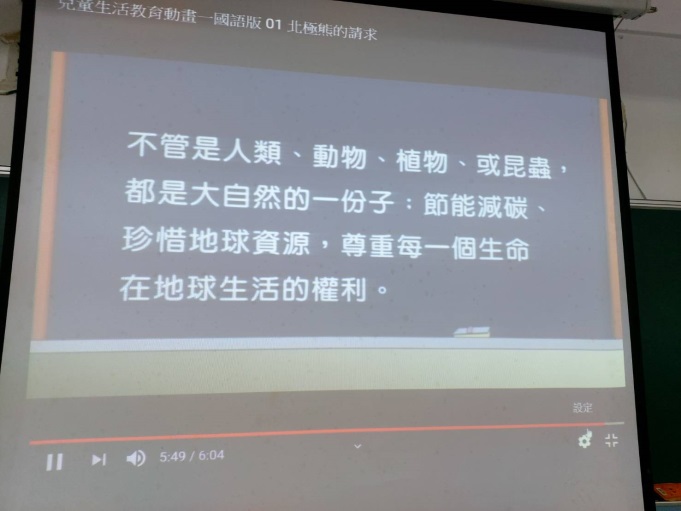 圖片說明：環教影片宣導~北極熊的請求圖片說明：保護地球人人有責